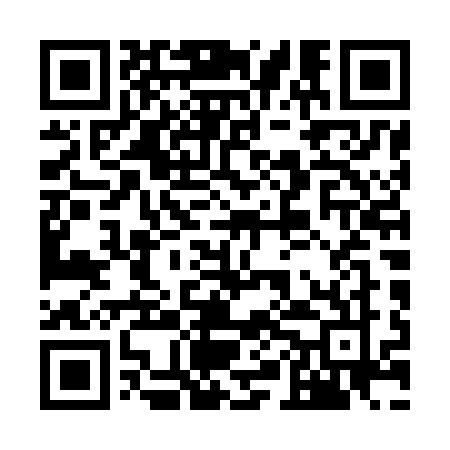 Ramadan times for Alvera, ItalyMon 11 Mar 2024 - Wed 10 Apr 2024High Latitude Method: Angle Based RulePrayer Calculation Method: Muslim World LeagueAsar Calculation Method: HanafiPrayer times provided by https://www.salahtimes.comDateDayFajrSuhurSunriseDhuhrAsrIftarMaghribIsha11Mon4:514:516:3112:214:226:126:127:4712Tue4:494:496:2912:214:236:136:137:4813Wed4:474:476:2712:214:246:156:157:5014Thu4:454:456:2612:204:256:166:167:5115Fri4:434:436:2412:204:266:186:187:5316Sat4:404:406:2212:204:276:196:197:5417Sun4:384:386:2012:204:286:206:207:5618Mon4:364:366:1812:194:306:226:227:5719Tue4:344:346:1612:194:316:236:237:5920Wed4:324:326:1412:194:326:246:248:0021Thu4:304:306:1212:184:336:266:268:0222Fri4:284:286:1012:184:346:276:278:0323Sat4:254:256:0812:184:356:296:298:0524Sun4:234:236:0612:184:366:306:308:0725Mon4:214:216:0412:174:376:316:318:0826Tue4:194:196:0212:174:386:336:338:1027Wed4:164:166:0012:174:396:346:348:1128Thu4:144:145:5812:164:406:356:358:1329Fri4:124:125:5612:164:416:376:378:1530Sat4:104:105:5412:164:426:386:388:1631Sun5:075:076:521:155:437:397:399:181Mon5:055:056:501:155:447:417:419:202Tue5:035:036:481:155:457:427:429:213Wed5:005:006:461:155:467:447:449:234Thu4:584:586:441:145:477:457:459:255Fri4:564:566:431:145:487:467:469:276Sat4:534:536:411:145:497:487:489:287Sun4:514:516:391:135:507:497:499:308Mon4:494:496:371:135:517:507:509:329Tue4:464:466:351:135:517:527:529:3410Wed4:444:446:331:135:527:537:539:35